Муниципальное  бюджетное дошкольное образовательное учреждение «Детский сад №7» г.АлагирКонспект музыкального занятия для детей среднего возраста:«Веселый ритм»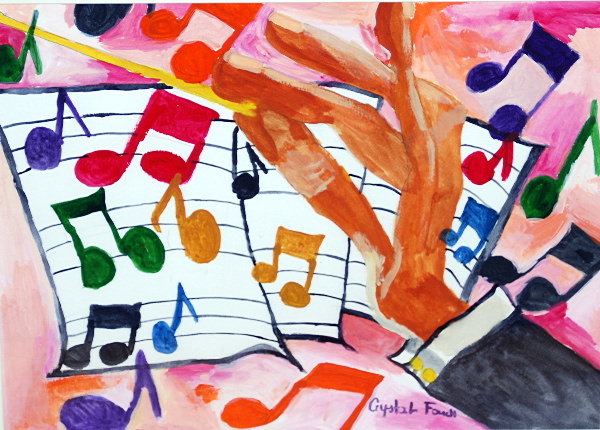 Подготовила музыкальный руководитель1-ой квалификационной категории:Магкеева Ханума Раджабовна.Алагир 2022 г.ЦЕЛЬ: Развитие чувство ритма у детей дошкольного возраста через нейропсихических приемов.ЗАДАЧИ:Развивать эмоциональную отзывчивость на музыку, слуховое внимание, обучению детей игре не только на детских музыкальных инструментах, но и так же умение применять различные предметы: (палочки, пластмассовые стаканчики). Обучение детей выполнению движений в ритме. Развитие слухового внимания. Закрепление о представлении музыкальных инструментах, о длительности звука.ОБОРУДОВНИЕ: Разноцветные вырезные кружочки, деревянные палочки, пластмассовые стаканчики, музыкальный центр, ХОД ЗАНЯТИЯ.В зал под музыку заходят дети. МУЗ. РУК:  Ребята, подходите ко мне ближе. У нас сегодня необычное музыкальное занятие. Посмотрите сегодня к нам пришли гости,  они хотят посмотреть какие вы умные и музыкальные дети. Ребята, что бы нашим гостям сегодня было хорошо и уютно, я предлагаю вам с ними поздороваться. А поможет нам в этом наше музыкальное приветствие:1.МУЗЫКАЛЬНОЕ ПРИВЕТСТВИЕ: -Я здороваюсь везде   - дети стоят в кругу, руки на поясе                                                                                                                                                                      -Дома и на улице -      выполняют движение (поворотики).                                                                                                                                                                                  -Даже «здравствуй» говорю  -                                                                                                                                                                                                      -Я соседской курице -  кружатся,  высоко сгибают колени.                                                                                                                                                                                                                       -Здравствуй, солнце золотое!  -     рисуют руками круг                                                                                                                                                        -Здравствуй, небо голубое!   -   тянуться на насочках  одновременно руки                                                                     поднимают вверх.                                                                                                                                                                                                    -Здравствуй маленький  дубок!    - садятся на корточки                                                                                                                                                                               -Здравствуй вольный ветерок!      - поднимаются и машут руками.                                                                                                                                                                                                                                                                                                                                                           -Здравствуй утро!   -протягивают друг другу руки.                                                                                                                                                                                               -Здравствуй, день!                                                                                                                                                                                                                                                                                                                                                -Мне здороваться не лень!      2. МУЗЫКАЛЬНО-РИТМИЧЕСКИЕ ДВИЖЕНИЯ:Муз.рук.: Ну, вот и настроение стало лучше, правда?  Ребята, вы прекрасно знаете, что когда вы приходите в музыкальный зал, нас всегда сопровождает музыка. Музыка помогает нам: петь, двигаться, слушать. С помощью музыки мы можем с вами выполнить различные ритмические упражнения. И мы с вами выполним наши музыкально - ритмические упражнения с помощью шумовых инструментах. Если вы услышите бодрую и ритмичную музыку, что будете делать? (шагать) Правильно, шагать надо бодро, высоко поднимая колени, спину держать прямо. А как называется музыка, под которую шагают? (марш). А если музыка изменилась, то, что надо сделать? (поменять движение) Если музыка звучит быстро и легко то, как нужно двигаться - (бежать на носочках).  Для того, чтобы никого не потерять в пути, шагать нужно друг за другом. Дети разбирают детские музыкальные инструменты: бубны, деревянные ложки, бубенцы и маракасы. Упражнение проводиться на внимание.  Вместе с бубнами под марш – дети шагают по кругу. На смену музыки с ложками – идет обычная ходьба.  Продолжаем идти на носочках с маракасами. Музыка меняется и вместе с бубенцами бежим на носочках. После вводной части, музыкальный руководитель предлагает детям убрать инструменты в сторону.3. М. Р. Нас, с вами ребята окружает очень много звуков, давайте закроем глаза и послушаем, какие звуки мы слышим? (стук, кашель, гул машины и т. д.)М. Р. Это ребята были звуки шумовые, а есть ещё звуки музыкальные.Вот я вам сей час сыграю два звука, послушайте внимательно, чем они отличаются друг от друга?Музыкальный руководитель играет на пианино один звук долгий, а другой короткий.Дети отвечают (сообща выясняют).М. Р. Замечательно ребята, вы правильно определили, один звук был долгий, а другой короткий. Ребята, а вы любите секреты? Смотрите сюда, я вам расскажу один секрет. Оказывается у каждой мелодии, и у каждой песенки есть свой ритмический рисунок. Долгий звук в ритмическом рисунке называется «та», а короткий «ти», и если я сыграю такой ритмический рисунок, то послушайте, что у меня получится. Музыкальный руководитель играет.  (Дождь пойдет по улице – ти-ти-ти-ти-та--ти-ти-та-ти-ти-ти-ти-та).М. Р. Ребята, что у меня получилось?Дети: Песенка.М. Р.  Конечно песенка, молодцы! А на каком звуке я играла?Дети:  На одном звуке.М. Р.  Правильно! Молодцы, я играла всего на одном звуке, но звуки были организованны, чередование долгих и коротких звуков, и получилась песенка. Вот в чём ребятки секрет, оказывается, без ритма не бывает ни одной песенки. 4.А еще ребята, ритмический рисунок мы можем придумать сами. Посмотрите, я для вас приготовила кружочки зеленого и красного цвета.  Зеленые кружочки у нас будут долгими звуками ( та-та), а красные кружочки короткие (ти-ти).  Я вам предлагаю выбрать любые кружочки, встать в круг и мы свами проговорим ритмический рисунок, который у нас получился. А теперь, мы сядем в круг на ковер  и попробуем прохлопать то , что у нас получилось. ( Дети, вместе с музыкальным руководителем прохлопывают ритмический рисунок). Вот такой красивый у нас получился рисунок. Молодцы ребята. Ребята , а теперь я вам предлагаю спеть нашу песенку: «Дождь пойдет по улице».5. Ребята,  следующее наша игра называется: «Лошадка». В этой игре мы будем с вами использовать палочки. Я вам прочту  стихотворение и под его текст  мы простучим  ритм с помощью палочек.«Едем на лошадке». ( Движения можно выполнять на усмотрение музыкального руководителя).Едем, едем на лошадке,                                                                                                                                                                                                                   По дорожке гладкой-гладкой.                                                                                                                                                                                                                                                                                                                                                                                                                                                                                                             Листья шуршат.                                                                                                                                                                                                                                                                                                                                   Дятел стучит.   (2 р.)                                                                                                                                                                                                                              А мы едем на лошадке,                                                                                                                                                                                                                      По дорожке гладкой-гладкой.                                                                                                                                                                             Листья шуршат .                                                                                                                                                                                                                                                                Дятел стучит. (2 р.)6. И следующая наша музыкальная игра : « Веселые стаканчики».  ( Любая музыкальная композиция на усмотрение музыкального руководителя).Упражнение выполняется таким образо:  1.Дети сидят за столом. Под музыку перекладываем предмет из одной руки в другую и переставляем, чередуя хлопками.2. Передаем предмет сосед соседу и так по кругу.3. можно использовать различные вариации.Ребята подходите ко мне ближе.  Вот и подошла к  концу наша с вами музыкальная встреча. ( В конце занятия, музыкальный руководитель подводит итог и дарит каждому участнику значок «Самый музыкальный»).